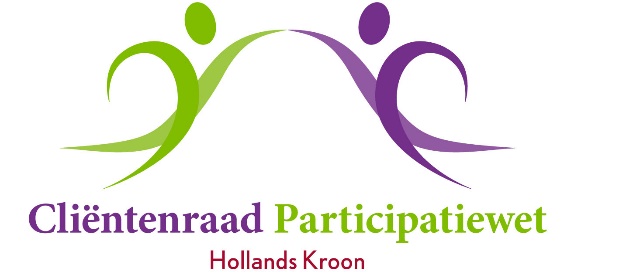 Verslag van de vergadering van  21 maart 2023Aanwezig:	Ronald van Huizen (secretaris, voorzitter a.i.)		Erika Homburg 		Jannie de Jong 		Mark Nieuwenhuizen		Jeannette van Nuland		Rolf Pfeil		Jaap Vlaming (adviseur)		Meta Overberg (notulist)		Isa Dekkers (HK)		Carina Haakman (HK)Afwezig:	 -------------------------------------------------------------------------------------------------------------------------------------1.	Opening en mededelingen	Ronald opent de vergadering en heet allen welkom. Hij heeft namens de Cliëntenraad deelgenomen aan een onderzoek “Externe Communicatie van de Gemeente”. Een bureau onderzoekt bij verschillende organisaties wat zij vinden van de communicatie. Hij heeft onder andere aangegeven dat het belangrijk is dat de verschillende organisaties van elkaar weten wat zij doen. Dan kan er breder inzicht verkregen worden in welke raakvlakken er zijn en welke adviezen er gegeven worden aan de gemeente. Wellicht kan er dan meer samenwerking dan wel gegevensuitwisseling op meerdere onderwerpen ontstaan.Medewerkers van de Nationale Ombudsman zullen rond 3 uur aanwezig zijn voor de bespreking van agendapunt 6.2.	Vaststellen van de agenda	De agenda wordt ongewijzigd vastgesteld.3.	Verslag van 24 januari 2023	Punt 3 n.a.v. punt 9 – indexatie presentiegeld is gehonoreerd door de gemeente.Punt 4.1 - Energietoeslag minima. Isa geeft aan dat het toegestane voorschot van € 500,- is uitbetaald aan de cliënten van de gemeente. De overige inwoners die daarvoor in aanmerking wensen te komen, kunnen vanaf nu een aanvraag indienen. Zodra de wetswijziging is vastgesteld (juli) kan het restant worden nabetaald aan de inwoners die een voorschot hebben ontvangen. Isa zal ook zorgen voor een tekst op onze website.Mark vraagt of er gebruik gemaakt kan worden van digitale intelligentie voor het aanpassen van formulieren. Isa antwoordt dat alleen de wijzigingsformulieren automatisch via “Pink” worden verwerkt. Voor de andere formulieren is het niet handig gebleken in de praktijk. Die blijven handmatig aangepast indien nodig. Op de vraag of de data gedeeld worden met anderen en of de gemeente er voor zorgdraagt dat de gegevens voldoende bewaakt blijven, heeft Isa geantwoord dat het systeem voldoende beveiligd is.	Het verslag wordt zonder wijzigingen vastgesteld.4.	Actielijst januari 2023	Isa			Mogelijkheid “spaarregeling” eigen bijdrage zorgverzekering gemeentepakket.	Carina/ Ronald	Cijfers statistiek agenderen voor vergadering in maart mei 2023	Ronald/Rolf/ 	Op website plaatsen Memo uitvoering regeling eenmalige energietoeslag	Isa		minima.				Isa maakt aangepaste tekst.	Ronald/Meta	Flyer ontwerpen etc.	Ronald		Info bijeenkomst over RET (met Incluzio, CR en WMO)	Isa		Mogelijkheden naamsbekendheid via zogenaamde “zuilen”. 		Deze mogelijkheid is er en Isa zal een tekst maken en het verder uitwerken.	Ingekomen/uitgaande stukken	De ingekomen verzoeken zijn geagendeerd voor deze vergadering	Er zijn geen uitgaande stukken sinds de vorige vergadering.5.	Adviezen & brieven aan, en antwoorden van het college van B&W	Er is geen briefcontact geweest met het college.6.	Gesprek in het kader van het onderzoek door Nationale Ombudsman	 De Nationale Ombudsman onderzoekt de invloed van de burger op de uitvoering van de Participatiewet en de beleidsvorming in het kader van die wet. Onderdeel van dit onderzoek vormt gesprekken voeren met inspraakorganen zoals onze Cliëntenraad, als ook de personen die afhankelijk zijn van de Participatiewet. De resultaten van het onderzoek worden van de zomer gepubliceerd op hun website en in de media. Op de vraag hoe het contact met de gemeente is, is het antwoord dat dat op dit moment goed gaat. Maar dat het heel afhankelijk is van de contactpersoon/-personen (beleidsmedewerkers). En ook een goed en open contact met de wethouder. Het is heel belangrijk voor het uitwisselen van wederzijdse informatie. De contactpersonen zijn aanwezig bij al onze vergaderingen. Een probleem is de ledenwerving. Door de privacywetgeving kunnen we niet zelf de cliënten benaderen. De doelgroep is heel breed. Daardoor zijn wij afhankelijk van de consulenten, maar kunnen daar geen invloed op uitoefenen. Medewerking in deze is moeilijk af te dwingen.Op de vraag of er invloed kan worden uitgeoefend, dat er dus echt geluisterd wordt naar de Cliëntenraad is het antwoord dat er, als er geen of een negatieve reactie gegeven wordt, wij indien nodig de vraag jaarlijks blijven herhalen totdat er overeenstemming bereikt kan worden. Dat werkt goed in de praktijk. Het beste is de kracht van de herhaling, waarbij wel gelet wordt op een goede en reële onderbouwing. Onderwerpen die bij de Cliëntenraad aan de orde komen zijn het eigen beleid binnen de wettelijke grenzen, en hoe er omgegaan wordt met de cliënten (benadering, bereikbaarheid, afspraken en communicatie met consulent). Belangrijke onderwerpen zijn (geweest): de betaaldatum eind december in verband met kwijtscheldingsnorm, één computer per gezin, reactietermijnen die worden gehanteerd. Het persoonlijk contact met de diverse Teams is belangrijk om te weten waar een ieder voor staat, en dan leer je elkaar kennen. Wederzijds kennisdelen is in ieders belang. Een wens is nog steeds om onderdeel te worden van de gemeentelijke website zodat de inwoners ons gemakkelijker kunnen vinden. De cliënten moet weten dat ze niet alleen staan. Opgemerkt wordt dat het contact met de gemeente op dit moment beter geregeld is dan het contact met de cliënten. Dit komt mede door de privacywetgeving, en dat voelt als een belemmering.Op de vraag van de onderzoekers of regelmatig een cliëntenonderzoek wordt gehouden blijkt dat dit al weer wat langer geleden is. Afgesproken wordt dit te agenderen voor een volgende vergadering.Tevens wordt opgemerkt dat het ook mogelijk is voor de gemeente om in brieven aan cliënten onderaan een zin op te nemen over de Cliëntenraad zodat de bekendheid breder wordt. Ook een bredere bekendheid van de Cliëntenraad binnen de diverse afdelingen binnen de gemeente kan beter, zodat ook de contactpersonen sneller antwoord kunnen krijgen op onze en hun vragen. Onze leden worden wel regelmatig uitgenodigd om te helpen met het vereenvoudigen van formulieren. Gevraagd wordt of er wel eens tegen grenzen wordt aangelopen en dat da gemeente zegt dat het niet kan op grond van de Participatiewet. Dat gebeurt wel eens, maar dan is het antwoord altijd onderbouwd. Wat wel een wens is wat anders moet, zijn de percentageverschillen. Waarom niet één (hoog) percentage. Dat is voor iedereen duidelijk. Elke voorziening heeft een ander percentage.Door de onderzoekers wordt voorgesteld om, zodra ze de rode draad uit de gesprekken hebben, om met vertegenwoordigers van enige Cliëntenraden deze nog eens door te spreken. Dat aanbod wordt positief ontvangen. 7.	Presentatie over Re-integratieDe re-integratie wordt uitgevoerd door het Team CUP (Consulenten Uitstroom en Participatie). Het betreft jongeren, participatie en inburgering. Er wordt een duidelijke uitleg gegeven van de diverse onderdelen.Opgemerkt wordt dat het voor de Cliëntenraad moeilijk is om de samenstelling van de raad zo breed mogelijk te maken. Wij missen leden uit de groep inburgering. Carina geeft aan dat de nieuwe wet van 2022 aan de gemeente de plicht oplegt om voor de inburgering zorg te dragen. Statushouders krijgen minimaal 6 maanden training (taal, etc.) en ook financiële ondersteuning, zoals een budgetbeheerder. De gemeente draagt zorg voor de inkoop van inburgering voor deze doelgroep. Na 3 jaar is de inburgering afgelopen en dan vallen ze onder de doelgroep Participatiewet. 	De presentatie met alle cijfers en overige gegevens wordt na de vergadering aan een ieder	toegezonden.  8.	Mobiele BalieVoor het bespreken van het inzetten van de Mobiele Balie is Han van Egmond (gemeente HK) uitgenodigd. Hij vertelt dat bij de start proef is gedraaid in 4 wat grotere kernen. Daarna moest het project worden stilgelegd in verband met corona. Op dit moment wordt de bus ingezet in 8 kernen. Via de kranten is hier onlangs bekendheid aan gegeven. Daarna nam het bezoek toe. Er wordt nu een rooster van de plaatsen en tijden in de krant (huis-aan-huis blad) gepubliceerd. De aanloop neemt toe dus een bewijs dat er behoefte is aan persoonlijk contact met medewerkers van de gemeente. Alle contacten worden geregistreerd in het systeem Kiss, door het Team Contact. Han geeft aan dat de politie ook de bus voor bepaalde projecten in bruikleen gebruikt. Zoals in Hippolytushoef om nader in gesprek te kunnen komen met bepaalde groepen bewoners.Han geeft ook aan dat er voortdurend gewerkt wordt aan verbeteringen, zoals nu de wifi-verbinding. Tevens is het belangrijk dat er altijd iemand van Team Contact aanwezig is in de bus. De vragen zijn uiteenlopend.Afgesproken wordt dat per email aan Han zal worden gevraagd om een evaluatie. Na ontvangst wordt deze ook naar Isa en Carina worden gezonden.9.	Jaarverslag 2022 en Werkplan 2023Er worden geen opmerkingen gemaakt over het Jaarverslag zodat deze ter kennisname toegezonden kan worden aan het college.	WerkplanBij punt 2 Participatiewet dient de tekst eenvoudiger aangepast te worden met betrekking tot de doelgroepen met een afstand tot de arbeidsmarkt. De nadruk moet liggen op het bieden van mogelijkheden tot het participeren binnen de samenleving en daardoor het kunnen deelnemen aan de maatschappij. Het rijk legt de gemeenten ieder jaar een taakstelling op om mensen met een beperking te plaatsen. Tot nu toe voldoet Hollands Kroon hieraan. 	Het Werkplan 2023 wordt zonder verdere aanpassingen vastgesteld.10.	Samenwerking met WMO-AdviesraadRonald en Meta hebben een gesprek gevoerd met Huub (secretaris) en Els (voorzitter) van de WMO-raad. Daaruit bleek dat de start van het onderzoek door de gemeente naar het mogelijk instellen van een Adviesraad Sociaal Domein inderdaad heel verschillend is geweest voor beide raden. De WMO-raad was al bijna twee jaar op de hoogte en had zich voorbereid op een wijziging. Daarna (mede door vertraging in verband met corona) werd de Cliëntenraad pas betrokken in het onderzoek door gemeente. Dat gaf veel onduidelijkheid. De WMO wilde door en de CR wilde eerst weten hoe of wat. Onduidelijkheid alom waardoor er wederzijds irritaties ontstonden. De WMO-raad moest ook leden werven maar had dit iedere keer uitgesteld en wilde eindelijk door. En de Cliëntenraad zag weinig raakvlakken met de te bespreken onderwerpen in elkaars vergaderingen. Ook de mening van de WMO-raad dat leden van de CR bij hun vergaderingen beschouwd worden als toehoorder werd niet opgevat als een handreiking tot samenwerking. Els heeft toegezegd dit te bespreken in de vergadering met het verzoek de CR-leden niet als toehoorder te beschouwen maar als deelnemer aan de vergadering met spreekrecht.Afgesproken is dat de raden zich voorlopig richten op hun eigen vergaderingen maar open staan voor de door de gemeente te organiseren thema-bijeenkomsten.Tevens zullen de secretarissen de agenda met bijbehorende stukken van hun eigen vergadering tijdig aan elkaar uitwisselen. En waar er raakvlakken zijn kan er dan een lid worden uitgenodigd bij de andere vergadering aanwezig te zijn. 11.	Continuïteit Cliëntenraad	- VerordeningDe geldende Verordening 2015  is (na het beëindigen van de samenwerking met Schagen) vastgesteld door de Gemeenteraad Hollands Kroon. Een kopie wordt ter vergadering aan de leden uitgereikt en wordt ook digitaal toegezonden. De volgende opmerkingen worden gemaakt:	Art. 4 Samenstelling en zittingsduur: lid 3 - Vertegenwoordiging uit Cliëntenbelangenorganisaties – dit wordt later uitgebreider  besproken. Isa biedt medewerking in deze.	Lid 9 – De leden kiezen uit hun midden een voorzitter en eventueel de plaatsvervanger.	Lid 10 – De gemeente stelt een secretaris aan. 	Lid 9 en 10 zijn aandachtspunten bij eventuele wijziging van de verordening op enig moment.Op basis van de geldende tekst kan er geen onafhankelijk voorzitter worden gekozen. Tenzij het iemand is die al lid is van de Cliëntenraad namens bijvoorbeeld een belangenorganisatie. Een secretaris kan wel een onafhankelijke persoon zijn omdat deze wordt aangesteld door de gemeente.Terzijde wordt opgemerkt dat Ronald nog aan kan blijven tot 1 mei 2025 omdat de verordening luidt: Indien leden tijdens de zittingsperiode niet meer tot de doelgroep of cliëntenbelangenorganisaties (gaan) behoren, eindigt de zittingstermijn uiterlijk na de maximale zittingstermijn genoemd onder lid 4.	- Aanpassen Huishoudelijk ReglementArtikel 3.3 kan, op grond van wat is aangegeven bij de Verordening, niet worden aangepast met de tekst dat een onafhankelijk voorzitter kan worden aangesteld. Ronald geeft aan dat hij, op basis van de taken in het HHR, een lijst zal maken van activiteiten en contacten alsmede van wachtwoorden e.d.. 	- Leden wervenEr zal een redactioneel artikel worden opgesteld en aan de media worden toegezonden met het verzoek dit te plaatsen in de huis-aan-huis-bladen binnen de gemeente. 	- Flyer ontwerpen (met inlegvel)De tekst zal aangepast worden, alsook het lettertype. Isa biedt aan daarna het B1 systeem er door te halen (eenvoudig tekstgebruik). Ook een andere foto is wellicht aantrekkelijker. Een apart stukje over nieuwe leden kan ook wervend zijn.	- Vergaderschema aanpassen	De datum 16 mei wordt gewijzigd in maandag 15 mei.	De workshop van 14 november wordt mogelijk gehouden op 10 oktober.	- Rooster van aftreden	Deze wordt voor kennisgeving aangenomen.12.	Cases – Jongeren kunnen langer thuiswonen (kostendelersnorm)Per 1 januari 2023 is de kostendelersnorm gewijzigd zodat inwonende jongeren tot 27 jaar niet langer meetellen als kostendelende medebewoners voor hun huisgenoten. Op 29 november 2022 heeft de Eerste Kamer daarmee ingestemd. Opgemerkt wordt dat de gemeente dit niet direct heeft gepubliceerd waardoor cliënten hiervan niet tijdig op de hoogte waren.Het is wel meegenomen in de overzichtsbrochure die de gemeente huis-aan-huis heeft verspreid. Rolf merkt op dat het kleurengebruik moeilijkheden geeft bij personen die kleurenblind zijn, en vraagt daarvoor aandacht van de gemeente bij toekomstige initiatieven. 13. 	RondvraagIsa geeft aan dat in de volgende vergadering een advies zal worden gevraagd over het Handboek Bijzondere Bijstand.Rolf vraagt wanneer een bedrijf vrijwilligerswerk mag laten verrichten zonder dat dit ten koste gaat van arbeidsplaatsen. Ook dit onderwerp zal besproken worden in een volgende vergadering.14. 	Sluiting	Niets meer aan de orde zijnde sluit Ronald de vergadering en dankt allen voor hun inbreng.